Qty.Cost$25$25$25TotalFromSpecial MessagePayment DetailsExpiration ________ / ________CSV CodeSignature or Card Holder Phone # (phone orders)For Office Use OnlyDate Paid _____ / _____  / _____    Amount $________CC# ______ - ______ - ______ - ______ Check or CC Ref # ______________Seller DeliveryClub Deliverylast 3 digits on back of cardWe are able to offer this special value only once a year, so take this opportunity to surprise and/or to recognize as many people as you can.  Thank you for your generous support!Madison Central LionsFLOWER ORDER FORMEveryone loves receiving flowers… and it's especially gratifying when your flower purchase helps those in need in the Madison area and beyond.  Your flower order will be delivered on Monday, April 25.Lion  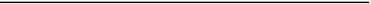 PURCHASER INFORMATIONNamePhoneAddress* SuiteCity and Zip* if paying by credit card, use the credit card billing addressItemMixed Flower BouquetRed Roses (dozen)                     Mixed Color Roses (dozen)TotalsDELIVERY INFORMATIONDeliver ToBusinessPhoneAddress SuiteCity / ZipDelivery Instructions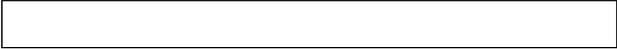 Satisfaction guaranteed… our supplier guarantees these flowers for 3 days after delivery.  If there is a problemwith your order, please contact the Madison Central Lions at info@madisoncentrallions.org within 3 days of delivery.FOR OFFICE USE ONLY:    FB________      RR________     MR________ 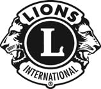 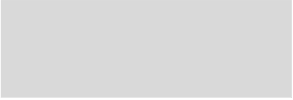 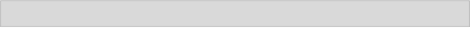 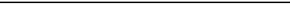 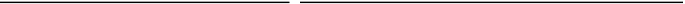 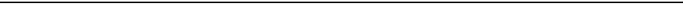 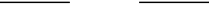 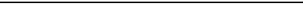 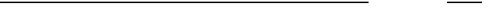 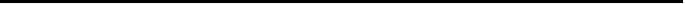 